ChemicalCompatibility AcetaldehydeA-Excellent 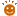  AcetamideA-Excellent  Acetate SolventA-Excellent  Acetic AcidA-Excellent  Acetic Acid 20%A-Excellent  Acetic Acid 80%A-Excellent  Acetic Acid, GlacialA-Excellent  Acetic AnhydrideA-Excellent  AcetoneA-Excellent  Acetyl BromideA-Excellent  Acetyl Chloride (dry)A-Excellent  AcetyleneA-Excellent  AcrylonitrileA-Excellent  Adipic AcidA-Excellent  Alcohols:AmylA-Excellent  Alcohols:BenzylA-Excellent  Alcohols:ButylA-Excellent  Alcohols:DiacetoneA-Excellent  Alcohols:EthylA-Excellent  Alcohols:HexylA-Excellent  Alcohols:IsobutylA2-Excellent  Alcohols:IsopropylA2-Excellent  Alcohols:MethylA-Excellent  Alcohols:OctylN/A  Alcohols:PropylA-Excellent  Aluminum ChlorideA-Excellent  Aluminum Chloride 20%A-Excellent  Aluminum FluorideA-Excellent  Aluminum HydroxideA-Excellent  Aluminum NitrateA-Excellent  Aluminum Potassium Sulfate 10%A-Excellent  Aluminum Potassium Sulfate 100%A-Excellent  Aluminum SulfateA-Excellent  AlumsA-Excellent  AminesA2-Excellent  Ammonia 10%A-Excellent  Ammonia NitrateA-Excellent  Ammonia, anhydrousA-Excellent  Ammonia, liquidA-Excellent  Ammonium AcetateA-Excellent  Ammonium BifluorideA-Excellent  Ammonium CarbonateA-Excellent  Ammonium CaseinateN/A  Ammonium ChlorideA-Excellent  Ammonium HydroxideA-Excellent  Ammonium NitrateA-Excellent  Ammonium OxalateN/A  Ammonium PersulfateA1-Excellent  Ammonium Phosphate, DibasicA2-Excellent  Ammonium Phosphate, MonobasicA-Excellent  Ammonium Phosphate, TribasicA-Excellent  Ammonium SulfateA-Excellent  Ammonium SulfiteA2-Excellent  Ammonium ThiosulfateN/A  Amyl AcetateA-Excellent  Amyl AlcoholA-Excellent  Amyl ChlorideA-Excellent  AnilineA-Excellent  Aniline HydrochlorideA-Excellent  AntifreezeN/A  Antimony TrichlorideA-Excellent  Aqua Regia (80% HCl, 20% HNO3)A-Excellent  Arochlor 1248A-Excellent  Aromatic HydrocarbonsN/A  Arsenic AcidA-Excellent  Arsenic SaltsN/A  AsphaltA1-Excellent  Barium CarbonateA-Excellent  Barium ChlorideA-Excellent  Barium CyanideA1-Excellent  Barium HydroxideA-Excellent  Barium NitrateA1-Excellent  Barium SulfateA-Excellent  Barium SulfideA-Excellent  BeerA-Excellent  Beet Sugar LiquidsA1-Excellent  BenzaldehydeA1-Excellent  BenzeneA-Excellent  Benzene Sulfonic AcidA-Excellent  Benzoic AcidA2-Excellent  BenzolA-Excellent  BenzonitrileA2-Excellent  Benzyl ChlorideN/A  Bleaching LiquorsA-Excellent  Borax (Sodium Borate)A-Excellent  Boric AcidA-Excellent  Brewery SlopN/A  BromineA-Excellent  ButadieneA2-Excellent  ButaneA-Excellent  Butanol (Butyl Alcohol)A2-Excellent  ButterA-Excellent  ButtermilkA-Excellent  Butyl AmineA2-Excellent  Butyl EtherA1-Excellent  Butyl PhthalateA2-Excellent  ButylacetateA-Excellent  ButyleneA-Excellent  Butyric AcidA2-Excellent  Calcium BisulfateN/A  Calcium BisulfideA-Excellent  Calcium BisulfiteA-Excellent  Calcium CarbonateA-Excellent  Calcium ChlorateA-Excellent  Calcium ChlorideA-Excellent  Calcium HydroxideA-Excellent  Calcium HypochloriteA-Excellent  Calcium NitrateA2-Excellent  Calcium OxideA-Excellent  Calcium SulfateA-Excellent  CalgonN/A  Cane JuiceA-Excellent  Carbolic Acid (Phenol)A-Excellent  Carbon BisulfideN/A  Carbon Dioxide (dry)A-Excellent  Carbon Dioxide (wet)A-Excellent  Carbon DisulfideA-Excellent  Carbon MonoxideA-Excellent  Carbon TetrachlorideA-Excellent  Carbon Tetrachloride (dry)A-Excellent  Carbon Tetrachloride (wet)A-Excellent  Carbonated WaterN/A  Carbonic AcidA-Excellent  CatsupN/A  Chloric AcidA-Excellent  Chlorinated GlueN/A  Chlorine (dry)A-Excellent  Chlorine WaterA-Excellent  Chlorine, Anhydrous LiquidA-Excellent  Chloroacetic AcidA-Excellent  Chlorobenzene (Mono)B-Good 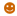  ChlorobromomethaneA-Excellent  ChloroformA1-Excellent  Chlorosulfonic AcidA-Excellent  Chocolate SyrupA-Excellent  Chromic Acid 10%A-Excellent  Chromic Acid 30%A-Excellent  Chromic Acid 5%A-Excellent  Chromic Acid 50%A-Excellent  Chromium SaltsN/A  CiderN/A  Citric AcidA-Excellent  Citric OilsN/A  Cloroxr (Bleach)A-Excellent  CoffeeN/A  Copper ChlorideA-Excellent  Copper CyanideA-Excellent  Copper FluoborateN/A  Copper NitrateA-Excellent  Copper Sulfate >5%A-Excellent  Copper Sulfate 5%A-Excellent  CreamA-Excellent  CresolsN/A  Cresylic AcidA-Excellent  Cupric AcidA-Excellent  Cyanic AcidA-Excellent  CyclohexaneA-Excellent  CyclohexanoneA-Excellent  DetergentsA-Excellent  Diacetone AlcoholA-Excellent  DichlorobenzeneA-Excellent  DichloroethaneA1-Excellent  Diesel FuelA-Excellent  Diethyl EtherA-Excellent  DiethylamineD-Severe Effect 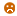  Diethylene GlycolA2-Excellent  Dimethyl AnilineA-Excellent  Dimethyl FormamideA-Excellent  DiphenylA-Excellent  Diphenyl OxideA1-Excellent  DyesN/A  Epsom Salts (Magnesium Sulfate)A-Excellent  EthaneA-Excellent  EthanolA-Excellent  EthanolamineA1-Excellent  EtherA-Excellent  Ethyl AcetateA-Excellent  Ethyl BenzoateA-Excellent  Ethyl ChlorideA-Excellent  Ethyl EtherA-Excellent  Ethyl SulfateA-Excellent  Ethylene BromideA-Excellent  Ethylene ChlorideA-Excellent  Ethylene ChlorohydrinA-Excellent  Ethylene DiamineA-Excellent  Ethylene DichlorideA-Excellent  Ethylene GlycolA-Excellent  Ethylene OxideA-Excellent  Fatty AcidsA-Excellent  Ferric ChlorideA-Excellent  Ferric NitrateA-Excellent  Ferric SulfateA-Excellent  Ferrous ChlorideA-Excellent  Ferrous SulfateA-Excellent  Fluoboric AcidA-Excellent  FluorineD-Severe Effect  Fluosilicic AcidA-Excellent  Formaldehyde 100%A-Excellent  Formaldehyde 40%A-Excellent  Formic AcidA-Excellent  Freon 113A-Excellent  Freon 12A-Excellent  Freon 22A-Excellent  Freon TFA-Excellent  Freonr 11A-Excellent  Fruit JuiceA-Excellent  Fuel OilsB-Good  Furan ResinA-Excellent  FurfuralA-Excellent  Gallic AcidB-Good  Gasoline (high-aromatic)B-Good  Gasoline, leaded, ref.A-Excellent  Gasoline, unleadedA-Excellent  GelatinA-Excellent  GlucoseA-Excellent  Glue, P.V.A.A-Excellent  GlycerinA-Excellent  Glycolic AcidA-Excellent  Gold MonocyanideD-Severe Effect  Grape JuiceA-Excellent  GreaseA-Excellent  HeptaneA-Excellent  HexaneA-Excellent  HoneyA-Excellent  Hydraulic Oil (Petro)A-Excellent  Hydraulic Oil (Synthetic)A-Excellent  HydrazineA-Excellent  Hydrobromic Acid 100%A-Excellent  Hydrobromic Acid 20%N/A  Hydrochloric Acid 100%A-Excellent  Hydrochloric Acid 20%A-Excellent  Hydrochloric Acid 37%A-Excellent  Hydrochloric Acid, Dry GasA-Excellent  Hydrocyanic AcidA-Excellent  Hydrocyanic Acid (Gas 10%)A-Excellent  Hydrofluoric Acid 100%A-Excellent  Hydrofluoric Acid 20%A-Excellent  Hydrofluoric Acid 50%A-Excellent  Hydrofluoric Acid 75%A-Excellent  Hydrofluosilicic Acid 100%A-Excellent  Hydrofluosilicic Acid 20%A-Excellent  Hydrogen GasA-Excellent  Hydrogen Peroxide 10%A-Excellent  Hydrogen Peroxide 100%A-Excellent  Hydrogen Peroxide 30%A-Excellent  Hydrogen Peroxide 50%A-Excellent  Hydrogen Sulfide (aqua)A-Excellent  Hydrogen Sulfide (dry)A-Excellent  HydroquinoneA-Excellent  Hydroxyacetic Acid 70%A-Excellent  InkA-Excellent  IodineA-Excellent  Iodine (in alcohol)N/A  IodoformC-Fair 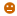  IsooctaneA-Excellent  Isopropyl AcetateA-Excellent  Isopropyl EtherA1-Excellent  IsotaneN/A  Jet Fuel (JP3, JP4, JP5)A-Excellent  KeroseneA-Excellent  KetonesA-Excellent  Lacquer ThinnersA-Excellent  LacquersA-Excellent  Lactic AcidA-Excellent  LardA-Excellent  LatexA-Excellent  Lead AcetateA-Excellent  Lead NitrateA1-Excellent  Lead SulfamateB-Good  LigroinA-Excellent  LimeA1-Excellent  Linoleic AcidA-Excellent  Lithium ChlorideA-Excellent  Lithium HydroxideA-Excellent  LubricantsA-Excellent  Lye: Ca(OH)2 Calcium HydroxideA-Excellent  Lye: KOH Potassium HydroxideA-Excellent  Lye: NaOH Sodium HydroxideA-Excellent  Magnesium BisulfateA-Excellent  Magnesium CarbonateA1-Excellent  Magnesium ChlorideA-Excellent  Magnesium HydroxideA-Excellent  Magnesium NitrateA-Excellent  Magnesium OxideA-Excellent  Magnesium Sulfate (Epsom Salts)A-Excellent  Maleic AcidA-Excellent  Maleic AnhydrideA-Excellent  Malic AcidA-Excellent  Manganese SulfateA-Excellent  MashN/A  MayonnaiseA-Excellent  MelamineA-Excellent  Mercuric Chloride (dilute)A-Excellent  Mercuric CyanideB-Good  Mercurous NitrateA-Excellent  MercuryA-Excellent  MethaneA-Excellent  Methanol (Methyl Alcohol)A-Excellent  Methyl AcetateA-Excellent  Methyl AcetoneA-Excellent  Methyl AcrylateN/A  Methyl Alcohol 10%A-Excellent  Methyl BromideA-Excellent  Methyl Butyl KetoneN/A  Methyl CellosolveA-Excellent  Methyl ChlorideA-Excellent  Methyl DichlorideN/A  Methyl Ethyl KetoneA-Excellent  Methyl Ethyl Ketone PeroxideN/A  Methyl Isobutyl KetoneA-Excellent  Methyl Isopropyl KetoneA-Excellent  Methyl MethacrylateN/A  MethylamineA-Excellent  Methylene ChlorideA-Excellent  MilkA-Excellent  Mineral SpiritsA-Excellent  MolassesA-Excellent  Monochloroacetic acidA2-Excellent  MonoethanolamineA-Excellent  MorpholineA2-Excellent  Motor oilA-Excellent  MustardA-Excellent  NaphthaB-Good  NaphthaleneA-Excellent  Natural GasA-Excellent  Nickel ChlorideA-Excellent  Nickel NitrateA2-Excellent  Nickel SulfateA-Excellent  Nitrating Acid (<15% HNO3)A-Excellent  Nitrating Acid (>15% H2SO4)A-Excellent  Nitrating Acid (S1% Acid)A-Excellent  Nitrating Acid (S15% H2SO4)A-Excellent  Nitric Acid (20%)A-Excellent  Nitric Acid (50%)A-Excellent  Nitric Acid (5-10%)A-Excellent  Nitric Acid (Concentrated)A-Excellent  NitrobenzeneA-Excellent  Nitrogen FertilizerA-Excellent  NitromethaneA-Excellent  Nitrous AcidA-Excellent  Nitrous OxideA-Excellent  Oils:AnilineA-Excellent  Oils:AniseN/A  Oils:BayN/A  Oils:BoneA-Excellent  Oils:CastorA-Excellent  Oils:CinnamonA-Excellent  Oils:CitricA-Excellent  Oils:CloveA-Excellent  Oils:CoconutA-Excellent  Oils:Cod LiverA-Excellent  Oils:CornA-Excellent  Oils:CottonseedA-Excellent  Oils:CreosoteA-Excellent  Oils:Diesel Fuel (20, 30, 40, 50)A-Excellent  Oils:Fuel (1, 2, 3, 5A, 5B, 6)A-Excellent  Oils:GingerA-Excellent  Oils:Hydraulic Oil (Petro)A-Excellent  Oils:Hydraulic Oil (Synthetic)A-Excellent  Oils:LemonA-Excellent  Oils:LinseedA-Excellent  Oils:MineralA-Excellent  Oils:OliveA1-Excellent  Oils:OrangeN/A  Oils:PalmA-Excellent  Oils:PeanutA-Excellent  Oils:PeppermintA-Excellent  Oils:PineA-Excellent  Oils:RapeseedA-Excellent  Oils:RosinA-Excellent  Oils:Sesame SeedA-Excellent  Oils:SiliconeA-Excellent  Oils:SoybeanA-Excellent  Oils:Sperm (whale)A-Excellent  Oils:TanningN/A  Oils:TransformerA-Excellent  Oils:TurbineA-Excellent  Oleic AcidA-Excellent  Oleum 100%A-Excellent  Oleum 25%A-Excellent  Oxalic Acid (cold)A1-Excellent  OzoneA-Excellent  Palmitic AcidA2-Excellent  ParaffinA-Excellent  PentaneA-Excellent  Perchloric AcidA-Excellent  PerchloroethyleneA-Excellent  PetrolatumC-Fair  PetroleumA2-Excellent  Phenol (10%)A-Excellent  Phenol (Carbolic Acid)A-Excellent  Phosphoric Acid (>40%)A-Excellent  Phosphoric Acid (crude)A-Excellent  Phosphoric Acid (molten)N/A  Phosphoric Acid (S40%)A-Excellent  Phosphoric Acid AnhydrideN/A  PhosphorusA2-Excellent  Phosphorus TrichlorideA2-Excellent  Photographic DeveloperA-Excellent  Photographic SolutionsA2-Excellent  Phthalic AcidA2-Excellent  Phthalic AnhydrideA-Excellent  Picric AcidA-Excellent  Plating Solutions,   Antimony Plating 130°FA-Excellent  Plating Solutions,   Arsenic Plating 110°FA-Excellent  Plating Solutions,   Brass Plating:     High-Speed Brass Bath 110°FA-Excellent  Plating Solutions,   Brass Plating:     Regular Brass Bath 100°FA-Excellent  Plating Solutions,   Bronze Plating:     Cu-Cd Bronze Bath R.T.A-Excellent  Plating Solutions,   Bronze Plating:     Cu-Sn Bronze Bath 160°FA-Excellent  Plating Solutions,   Bronze Plating:     Cu-Zn Bronze Bath 100°FA-Excellent  Plating Solutions,   Cadmium Plating:     Cyanide Bath 90°FA-Excellent  Plating Solutions,   Cadmium Plating:     Fluoborate Bath 100°FA-Excellent  Plating Solutions,   Chromium Plating:     Barrel Chrome Bath 95°FA-Excellent  Plating Solutions,   Chromium Plating:     Black Chrome Bath 115°FA-Excellent  Plating Solutions,   Chromium Plating:     Chromic-Sulfuric Bath 130°FA-Excellent  Plating Solutions,   Chromium Plating:     Fluoride Bath 130°FA-Excellent  Plating Solutions,   Chromium Plating:     Fluosilicate Bath 95°FA-Excellent  Plating Solutions,   Copper Plating (Acid):     Copper Fluoborate Bath 120°FA-Excellent  Plating Solutions,   Copper Plating (Acid):     Copper Sulfate Bath R.T.A-Excellent  Plating Solutions,   Copper Plating (Cyanide):     Copper Strike Bath 120°FA-Excellent  Plating Solutions,   Copper Plating (Cyanide):     High-Speed Bath 180°FA-Excellent  Plating Solutions,   Copper Plating (Cyanide):     Rochelle Salt Bath 150°FA-Excellent  Plating Solutions,   Copper Plating (Misc):     Copper (Electroless)A-Excellent  Plating Solutions,   Copper Plating (Misc):     Copper PyrophosphateA-Excellent  Plating Solutions,   Gold Plating:     Acid 75°FA-Excellent  Plating Solutions,   Gold Plating:     Cyanide 150°FA-Excellent  Plating Solutions,   Gold Plating:     Neutral 75°FA-Excellent  Plating Solutions,   Indium Sulfamate Plating R.T.A-Excellent  Plating Solutions,   Iron Plating:     Ferrous Am Sulfate Bath 150°FA-Excellent  Plating Solutions,   Iron Plating:     Ferrous Chloride Bath 190°FA-Excellent  Plating Solutions,   Iron Plating:     Ferrous Sulfate Bath 150°FA-Excellent  Plating Solutions,   Iron Plating:     Fluoborate Bath 145°FA-Excellent  Plating Solutions,   Iron Plating:     Sulfamate 140°FA-Excellent  Plating Solutions,   Iron Plating:     Sulfate-Chloride Bath 160°FA-Excellent  Plating Solutions,   Lead Fluoborate PlatingA-Excellent  Plating Solutions,   Nickel Plating:     Electroless 200°FA-Excellent  Plating Solutions,   Nickel Plating:     Fluoborate 100-170°FA-Excellent  Plating Solutions,   Nickel Plating:     High-Chloride 130-160°FA-Excellent  Plating Solutions,   Nickel Plating:     Sulfamate 100-140°FA-Excellent  Plating Solutions,   Nickel Plating:     Watts Type 115-160°FA-Excellent  Plating Solutions,   Rhodium Plating 120°FA-Excellent  Plating Solutions,   Silver Plating 80-120°FA-Excellent  Plating Solutions,   Tin-Fluoborate Plating 100°FA-Excellent  Plating Solutions,   Tin-Lead Plating 100°FA-Excellent  Plating Solutions,   Zinc Plating:     Acid Chloride 140°FA-Excellent  Plating Solutions,   Zinc Plating:     Acid Fluoborate Bath R.T.A-Excellent  Plating Solutions,   Zinc Plating:     Acid Sulfate Bath 150°FA-Excellent  Plating Solutions,   Zinc Plating:     Alkaline Cyanide Bath R.T.A-Excellent  Potash (Potassium Carbonate)N/A  Potassium BicarbonateA-Excellent  Potassium BromideA-Excellent  Potassium ChlorateA-Excellent  Potassium ChlorideA-Excellent  Potassium ChromateA1-Excellent  Potassium Cyanide SolutionsA-Excellent  Potassium DichromateA-Excellent  Potassium FerricyanideA2-Excellent  Potassium FerrocyanideA-Excellent  Potassium Hydroxide (Caustic Potash)A-Excellent  Potassium HypochloriteA2-Excellent  Potassium IodideA2-Excellent  Potassium NitrateA-Excellent  Potassium OxalateA2-Excellent  Potassium PermanganateA-Excellent  Potassium SulfateA-Excellent  Potassium SulfideA-Excellent  Propane (liquefied)A-Excellent  PropyleneA2-Excellent  Propylene GlycolA-Excellent  PyridineA-Excellent  Pyrogallic AcidA-Excellent  ResorcinalA2-Excellent  RosinsA-Excellent  RumN/A  Rust InhibitorsN/A  Salad DressingsN/A  Salicylic AcidA2-Excellent  Salt Brine (NaCl saturated)A2-Excellent  Sea WaterA-Excellent  Shellac (Bleached)A-Excellent  Shellac (Orange)A-Excellent  SiliconeA-Excellent  Silver BromideA-Excellent  Silver NitrateA-Excellent  Soap SolutionsA-Excellent  Soda Ash (see Sodium Carbonate)A-Excellent  Sodium AcetateA-Excellent  Sodium AluminateA-Excellent  Sodium BenzoateA2-Excellent  Sodium BicarbonateA-Excellent  Sodium BisulfateA-Excellent  Sodium BisulfiteA-Excellent  Sodium Borate (Borax)A-Excellent  Sodium BromideA2-Excellent  Sodium CarbonateA-Excellent  Sodium ChlorateA-Excellent  Sodium ChlorideA-Excellent  Sodium ChromateA-Excellent  Sodium CyanideA-Excellent  Sodium FerrocyanideA-Excellent  Sodium FluorideA1-Excellent  Sodium HydrosulfiteA-Excellent  Sodium Hydroxide (20%)A-Excellent  Sodium Hydroxide (50%)A-Excellent  Sodium Hydroxide (80%)A1-Excellent  Sodium Hypochlorite (<20%)A-Excellent  Sodium Hypochlorite (100%)A-Excellent  Sodium HyposulfateA-Excellent  Sodium MetaphosphateA-Excellent  Sodium MetasilicateA-Excellent  Sodium NitrateA-Excellent  Sodium PerborateA-Excellent  Sodium PeroxideA-Excellent  Sodium PolyphosphateA-Excellent  Sodium SilicateA-Excellent  Sodium SulfateA-Excellent  Sodium SulfideA-Excellent  Sodium SulfiteA-Excellent  Sodium TetraborateA-Excellent  Sodium Thiosulfate (hypo)A-Excellent  SorghumN/A  Soy SauceN/A  Stannic ChlorideA-Excellent  Stannic FluoborateN/A  Stannous ChlorideA-Excellent  StarchA-Excellent  Stearic AcidA-Excellent  Stoddard SolventA-Excellent  StyreneA-Excellent  Sugar (Liquids)A-Excellent  Sulfate (Liquors)A-Excellent  Sulfur ChlorideA-Excellent  Sulfur DioxideA-Excellent  Sulfur Dioxide (dry)A-Excellent  Sulfur HexafluorideN/A  Sulfur TrioxideA-Excellent  Sulfur Trioxide (dry)A-Excellent  Sulfuric Acid (<10%)A-Excellent  Sulfuric Acid (10-75%)A-Excellent  Sulfuric Acid (75-100%)A-Excellent  Sulfuric Acid (cold concentrated)A-Excellent  Sulfuric Acid (hot concentrated)A-Excellent  Sulfurous AcidA-Excellent  Sulfuryl ChlorideA-Excellent  TallowA-Excellent  Tannic AcidA-Excellent  Tanning LiquorsA-Excellent  Tartaric AcidA-Excellent  TetrachloroethaneA-Excellent  TetrachloroethyleneA-Excellent  TetrahydrofuranA-Excellent  Tin SaltsA-Excellent  Toluene (Toluol)A-Excellent  Tomato JuiceA-Excellent  Trichloroacetic AcidA-Excellent  TrichloroethaneA-Excellent  TrichloroethyleneA-Excellent  TrichloropropaneA1-Excellent  TricresylphosphateA-Excellent  TriethylamineA-Excellent  Trisodium PhosphateA-Excellent  TurpentineA-Excellent  UreaA-Excellent  Uric AcidA-Excellent  UrineA1-Excellent  VarnishA-Excellent  Vegetable JuiceA-Excellent  VinegarA-Excellent  Vinyl AcetateA2-Excellent  Vinyl ChlorideA2-Excellent  Water, Acid, MineA-Excellent  Water, DeionizedA2-Excellent  Water, DistilledA-Excellent  Water, FreshA-Excellent  Water, SaltA-Excellent  Weed KillersN/A  WheyA-Excellent  Whiskey & WinesA-Excellent  White Liquor (Pulp Mill)A-Excellent  White Water (Paper Mill)N/A  XyleneA-Excellent  Zinc ChlorideA-Excellent  Zinc HydrosulfiteA-Excellent  Zinc SulfateA-Excellent